Judas wird ein Verräter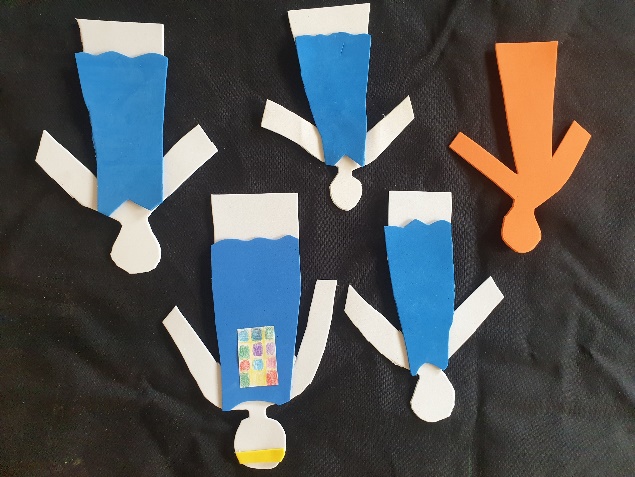 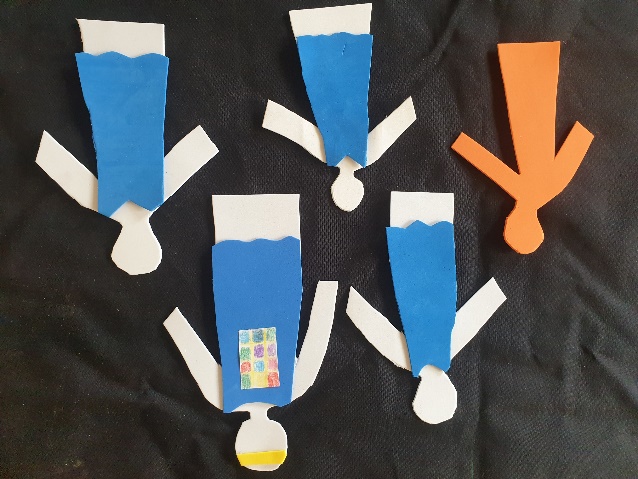 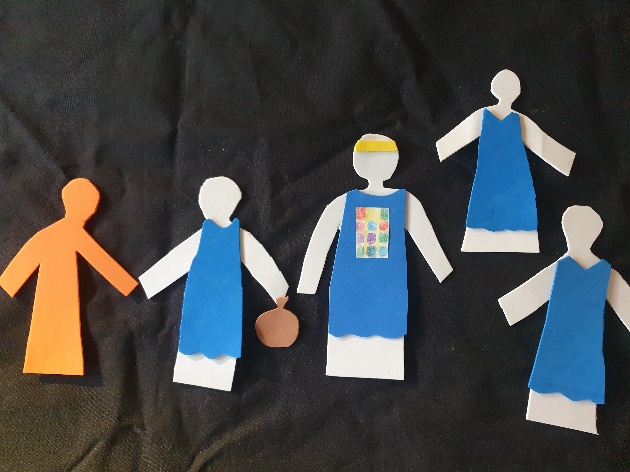 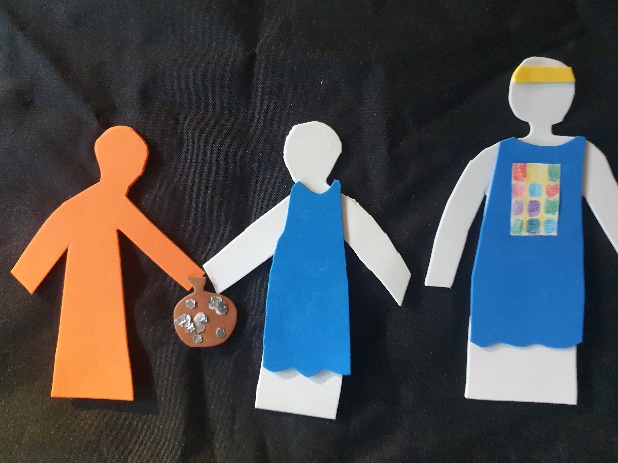 Judas will die Priester und die Tempelsoldaten zu Jesus bringen.Die Priester geben Judas dafür 30 Silbertaler.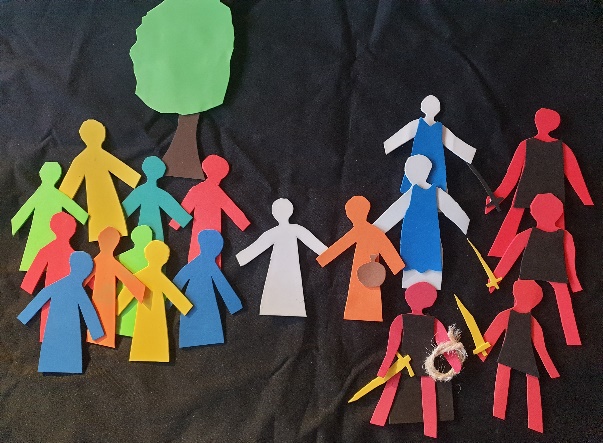 Im Garten ist es sehr dunkel.Judas begrüßt Jesus mit einem Kuss.Nun wissen die Soldaten, wer Jesus ist.Im Garten ist es sehr dunkel.Judas begrüßt Jesus mit einem Kuss.Nun wissen die Soldaten, wer Jesus ist.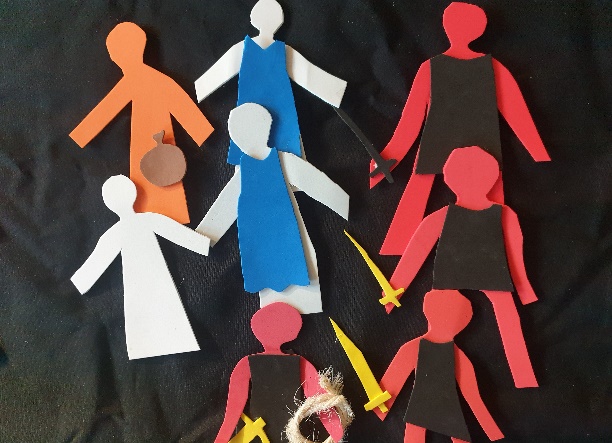 Jesus fragt: „Wen sucht ihr?“Sie sagen: „Jesus.“Jesus fragt: „Wen sucht ihr?“Sie sagen: „Jesus.“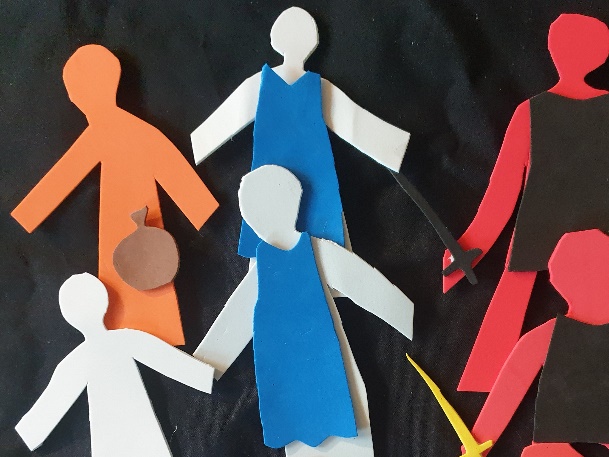 Jesus sagt: „Bin ich ein Verbrecher, weil ihr mit Schwertern kommt? So oft habe ich im Tempel bei euch gesessen. Nehmt mich gefangen, aber die anderen lasst gehen.“Jesus sagt: „Bin ich ein Verbrecher, weil ihr mit Schwertern kommt? So oft habe ich im Tempel bei euch gesessen. Nehmt mich gefangen, aber die anderen lasst gehen.“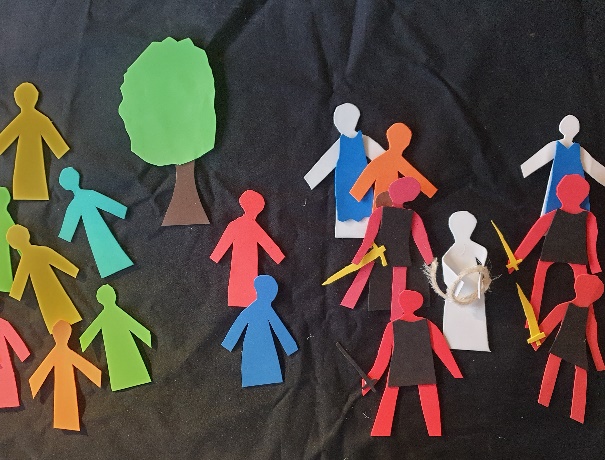 Da nehmen sie Jesus gefangen.Die anderen Jünger laufen weg. Nur Petrus und Johannes folgen den Soldaten mit großem Abstand.Da nehmen sie Jesus gefangen.Die anderen Jünger laufen weg. Nur Petrus und Johannes folgen den Soldaten mit großem Abstand.